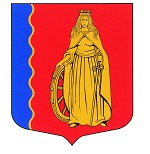 МУНИЦИПАЛЬНОЕ ОБРАЗОВАНИЕ«МУРИНСКОЕ ГОРОДСКОЕ ПОСЕЛЕНИЕ»ВСЕВОЛОЖСКОГО МУНИЦИПАЛЬНОГО РАЙОНАЛЕНИНГРАДСКОЙ ОБЛАСТИАДМИНИСТРАЦИЯПОСТАНОВЛЕНИЕ 11.10.2021                                                                                           № 259г. МуриноОб утверждении Порядка разработки,корректировки и мониторинга прогнозовсоциально-экономического развития муниципального образования «Муринское городское поселение» Всеволожского муниципального района Ленинградской области на среднесрочный и долгосрочный периодыВ соответствии с Федеральными законами от 06.10.2003 №131-ФЗ                 «Об общих принципах организации местного самоуправления в Российской Федерации», Бюджетным кодексом Российской Федерации, Федеральным законом от 28.06.2014 № 172-ФЗ «О стратегическом планировании                                    в Российской Федерации», постановлением Правительства Ленинградской области от 07 декабря 2015 г. № 461 «О порядке разработки и корректировки прогнозов социально-экономического развития Ленинградской области                        и признании утратившим силу постановления Правительства Ленинградской области от 27 февраля 2010 г. № 42», Положением о бюджетном процессе                     в муниципальном образовании «Муринское городское поселение» Всеволожского муниципального района Ленинградской области, утвержденным решением совета депутатов муниципального образования «Муринское городское поселение» Всеволожского муниципального района Ленинградской области» от 24.03.2021 № 133 «Об утверждении Положения               о бюджетном процессе в муниципальном образовании «Муринское городское поселение» Всеволожского муниципального района Ленинградской области»ПОСТАНОВЛЯЕТ:1. Утвердить прилагаемый Порядок разработки, корректировки и мониторинга прогнозов социально-экономического развития муниципального образования «Муринское городское поселение» Всеволожского муниципального района Ленинградской области на среднесрочный и долгосрочные периоды.2. Признать утратившим силу:постановление администрации муниципального образования «Муринское городское поселение» Всеволожского муниципального района Ленинградской области от 20.11.2020 № 285 «Об утверждении Порядка разработки, корректировки, осуществления мониторинга реализации и оценки качества прогноза социально-экономического развития МО «Муринское городское поселение» Всеволожского муниципального района Ленинградской области на среднесрочный период».3. Настоящее постановление подлежит официальному опубликованию в газете «Муринская панорама» и на официальном сайте муниципального образования «Муринское городское поселение» Всеволожского муниципального района Ленинградской области в сети Интернет.4. Контроль над исполнением настоящего постановления возложить на заместителя главы администрации Г.В. Левину.5. Настоящее постановление вступает в силу с 01.01.2022 г.Глава администрации                                                                            А.Ю. Белов